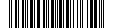 В соответствии со статьей 8.3 Федерального закона от 26.12.2008 
№ 294-ФЗ «О защите прав юридических лиц и индивидуальных предпринимателей при осуществлении государственного контроля (надзора) 
и муниципального контроля», руководствуясь Уставом городского округа ЗАТО Северск Томской области
ПОСТАНОВЛЯЮ:
1. Утвердить прилагаемый Порядок оформления и содержания заданий 
на проведение мероприятий по контролю без взаимодействия с юридическими лицами, индивидуальными предпринимателями и оформления результатов таких мероприятий при осуществлении муниципального лесного контроля 
на территории городского округа ЗАТО Северск Томской области.2. Опубликовать постановление в средстве массовой информации «Официальный бюллетень Администрации ЗАТО Северск» и разместить 
на официальном сайте Администрации ЗАТО Северск в информационно-телекоммуникационной сети «Интернет» (https://зато-северск.рф).3. Контроль за исполнением постановления возложить на заместителя Главы Администрации ЗАТО Северск по экономике и финансам 
Смольникову Л.В.


Заместитель Главы Администрации по экономике и финансам_________________ Л.В.Смольникова«______»_______________2019 г.Заместитель Главы Администрации – Управляющий делами Администрации__________________В.В.Коваленко«______»______________2019 г.Заместитель Управляющего делами Администрации__________________В.В.Бобров«______»______________2019 г.Начальник Управления имущественных отношений__________________ П.П.Хрячков«______»_______________2019 г.Председатель Правового комитета_________________ Т.И.Солдатова«______»_______________2019 г.Начальник Общего отдела_________________ О.В.Пантус«______»_______________2019 г.	УТВЕРЖДЕН	постановлением	Администрации ЗАТО Северск	от ____________№ ________ПОРЯДОКоформления и содержания заданий на проведение мероприятий по контролю без взаимодействия с юридическими лицами, индивидуальными предпринимателями и оформления результатов таких мероприятий 
при осуществлении муниципального лесного контроля на территории городского округа ЗАТО Северск Томской областиI. ОБЩИЕ ПОЛОЖЕНИЯ1. Настоящий Порядок устанавливает процедуру оформления 
и содержания заданий на проведение мероприятий по контролю без взаимодействия с юридическими лицами, индивидуальными предпринимателями и оформления результатов таких мероприятий при осуществлении муниципального лесного контроля на территории городского округа ЗАТО Северск Томской области. Органом, ответственным за проведение мероприятий по контролю 
без взаимодействия с юридическими лицами, индивидуальными предпринимателями при осуществлении муниципального лесного контроля на территории городского округа ЗАТО Северск Томской области (далее – мероприятие по контролю) является Управление имущественных отношений Администрации ЗАТО Северск (далее – Уполномоченный орган).2. При составлении заданий на проведение мероприятий по контролю (далее – задание) учитывается информация, содержащая сведения 
о нарушениях требований лесного законодательства, поступившая от граждан, индивидуальных предпринимателей, юридических лиц, органов государственной власти, органов местного самоуправления, средств массовой информации, а также содержащаяся в открытых и общедоступных информационных ресурсах.II. ОФОРМЛЕНИЕ И СОДЕРЖАНИЕ ЗАДАНИЙ3. Задание готовится должностным лицом, уполномоченным 
на осуществление муниципального лесного контроля (далее – должностное лицо) согласно прилагаемой форме 1.4. Задание оформляется на бланке Уполномоченного органа 
и утверждается начальником Уполномоченного органа.5. Задание должно содержать:1) наименования мероприятий по контролю;2) цели и задачи мероприятий по контролю;3) место проведения мероприятий по контролю (маршрут, территория);4) сведения о должностном лице, уполномоченном на проведение мероприятий по контролю (фамилия, имя, отчество (последнее при наличии), должность);5) даты начала и окончания мероприятий по контролю;6) перечень мероприятий, необходимых для достижения целей и задач проведения мероприятий по контролю.6. На основании задания должностное лицо проводит мероприятия 
по контролю в установленные в задании сроки.III. ОФОРМЛЕНИЕ ДОЛЖНОСТНЫМИ ЛИЦАМИ РЕЗУЛЬТАТОВ МЕРОПРИЯТИЙ ПО КОНТРОЛЮ БЕЗ ВЗАИМОДЕЙСТВИЯ С ЮРИДИЧЕСКИМИ ЛИЦАМИ, ИНДИВИДУАЛЬНЫМИ ПРЕДПРИНИМАТЕЛЯМИ7. По результатам проведения мероприятий по контролю должностным лицом в срок 5 рабочих дней со дня окончания проведения мероприятий 
по контролю составляется акт проведения мероприятий по контролю (далее – акт) согласно форме 2.8. В акте указываются:1) дата, время и место составления акта;2) основание проведения мероприятий по контролю (реквизиты задания);3) фамилия, имя, отчество (последнее при наличии), должность должностного лица или должностных лиц, проводивших мероприятия по контролю;4) характеристика обследуемой территории (кадастровый номер, адрес, таксационное описание, назначенные лесохозяйственные мероприятия);5) информация о проводимых мероприятиях: осмотр, фото- и (или) видеосъемка (с указанием вида и марки технических средств, использованных при проведении мероприятий по контролю), замеры, перечет;6) сведения о результатах мероприятий по контролю, о признаках выявленных нарушений обязательных требований, требований, установленных муниципальными правовыми актами ЗАТО Северск, сведения о лицах, допустивших нарушения, в случае, если удается установить такое лицо;7) прилагаемые документы и материалы;8) подпись должностного лица, проводившего мероприятия по контролю;9) дата и время проведения мероприятия по контролю.9. В случае выявления при проведении мероприятий по контролю признаков нарушений обязательных требований, требований, установленных муниципальными правовыми актами ЗАТО Северск, должностное лицо принимает в пределах своей компетенции меры по пресечению таких нарушений, а также доводит в письменной форме до сведения начальника Уполномоченного органа информацию о признаках нарушений для принятия решения о назначении внеплановой проверки юридического лица, индивидуального предпринимателя по основаниям, указанным в пункте 2 части 2 статьи 10 Федерального закона от 26 декабря 2008 года № 294-ФЗ «О защите прав юридических лиц и индивидуальных предпринимателей при осуществлении государственного контроля (надзора) и муниципального контроля».10. В случае получения в ходе проведения мероприятий по контролю указанных в частях 5-7 статьи 8.2 Федерального закона от 26 декабря 2008 года 
№ 294-ФЗ «О защите прав юридических лиц и индивидуальных предпринимателей при осуществлении государственного контроля (надзора) 
и муниципального контроля» сведений о готовящихся нарушениях или признаках нарушения обязательных требований, требований, установленных муниципальными правовыми актами ЗАТО Северск, Уполномоченный орган 
в срок не позднее 30 рабочих дней со дня получения сведений, направляет юридическому лицу, индивидуальному предпринимателю предостережение 
о недопустимости нарушения обязательных требований, требований, установленных муниципальными правовыми актами ЗАТО Северск.	Форма 1	УТВЕРЖДАЮ	______________________	              (должность)	______________________	          (подпись, Ф.И.О.)	«___» ___________ 20 __ г.	                  (дата)ЗАДАНИЕна проведение мероприятий по контролю без взаимодействия с юридическими лицами, индивидуальными предпринимателями при осуществлении муниципального лесного контроля на территории городского округа ЗАТО Северск Томской области«____»_____________20_____ г.                                                             № _______1. Наименования проводимых мероприятий по контролю ____________________________________________________________________.2. Цели и задачи проведения мероприятий по контролю: ____________________________________________________________________.3. Объект(ы) мероприятия по контролю: ____________________________.                                                                                                  (указывается обследуемая территория)4. Лицо(а), уполномоченное(ые) на проведение мероприятий по контролю ____________________________________________________________________.(Ф.И.О., должность)5. Даты начала и окончания проведения мероприятий по контролю:начало «____» ____________ 20__ г.окончание «____» ____________ 20__ г.6. Перечень действий, необходимых для достижения целей и задач мероприятий по контролю ____________________________________________.                                                                 (визуальный осмотр, фото- и (или) видео фиксация, замеры, перечет)Форма 2АКТпроведения мероприятий по контролю без взаимодействия с юридическими лицами, индивидуальными предпринимателями при осуществлении муниципального лесного контроля на территории городского округа ЗАТО Северск Томской области_____________________________                                  «____»__________  20__ г.                  (место составления акта)                                                                                      (дата составления акта)______________________                                                                                                                               (время составления акта) 1. Основания проведения мероприятий по контролю (дата, номер задания на проведение мероприятий по контролю) _______________________________.2. Лицо(а), проводившее(ие) осмотр (обследование) территории:____________________________________________________________________.(Ф.И.О., должность)3. Дата и время проведения мероприятий по контролю ________________.4. Проведен осмотр (обследование) территории __________________________________________________________________________________________.(характеристика территории: кадастровый номер, адрес, таксационное описание, назначенные лесохозяйственные мероприятия)5. В ходе осмотра (обследования) установлено:____________________________________________________________________.(сведения о результатах проведенного мероприятия, о выявленных признаках нарушений обязательных требований, требований, установленных муниципальными правовыми актами ЗАТО Северск, сведения о лицах, допустивших нарушения, в случае, если удается установить такое лицо)6. В ходе проведения мероприятий по контролю произведены: осмотр (обследование), фото- и (или) видеосъемка, замеры, перечет (нужное подчеркнуть)____________________________________________________________________.7. Прилагаемые документы и материалы: 1) ___________________________ на ___ л. в ___ экз.;2) ___________________________ на ___ л. в ___ экз.8. Подписи должностных лиц, проводивших мероприятия по контролю:__________________ / _______________________________________ / _____________________Версия: 1 26.08.2019 10:54:39Об утверждении Порядка оформления и содержания заданий 
на проведение мероприятий по контролю без взаимодействия 
с юридическими лицами, индивидуальными предпринимателями и оформления результатов таких мероприятий при осуществлении муниципального лесного контроля на территории городского округа ЗАТО Северск Томской областиГлава АдминистрацииН.В.Диденко